ПРОЕКТМІНІСТЕРСТВО ОСВІТИ І НАУКИ УКРАЇНИЛьвівський національний університет ветеринарної медицинита біотехнологій імені С.З. ҐжицькогоОСВІТНЬО–ПРОФЕСІЙНА ПРОГРАМАпідготовки здобувачівпершого рівня вищої освітиза спеціальністю 207 – «Водні біоресурси та аквакультура»галузі знань 20 – «Аграрні науки та продовольство»Кваліфікація: бакалавр з водних біоресурсів та аквакультуриЗАТВЕРДЖЕНО ВЧЕНОЮ РАДОЮГолова вченої ради _______________ /_______________/(протокол № __ від "___"_____________ р.)Освітня-професійна програма вводиться в дію з _________р.Ректор  В.В.Стибель  /____________/(наказ № __ від "___"_________         р.)Львів – 2020ЛИСТ ПОГОДЖЕННЯосвітньо-професійної програмиРОЗРОБНИКИ ПРОГРАМИ:Стибель В.В., доктор ветеринарних наук, професор, ректор університету; Пукало П.Я., кандидат ветеринарних наук, доцент кафедри водних біоресурсів та аквакультури;Лобойко Ю.В., доктор сільськогосподарських наук, доцент, декан біолого-технологічного факультету;Божик В. Й., кандидат біологічних наук, доцент, завідувач кафедри водних біоресурсів та аквакультури;Сенечин В.В., кандидат ветеринарних наук, доцент кафедри водних біоресурсів та аквакультури;Крушельницька О.В.,  кандидат ветеринарних наук, доцент кафедри водних біоресурсів та аквакультури;Янінович Й.Є., кандидат сільськогосподарських наук, директор ПрАТ Львівський обласний виробничий рибний комбінат.1.  Загальна характеристикаТаблиця 3структурно-логічна схема підготовки бакалаврівТаблиця 4. Додаток до структурно-логічної схеми підготовки бакалаврівструктурно-логічна схема підготовки бакалаврів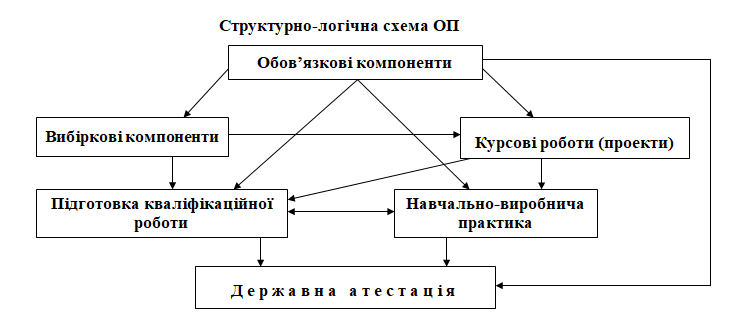 Форми атестації здобувачів вищої освітиМатриця відповідності програмних компетентностей компонентам освітньо-професійної програми «Водні біоресурси та аквакультура»Матриця відповідності програмних компетентностей компонентам освітньо-професійної програми «Водні біоресурси та аквакультура»Матриця забезпечення програмних результатів навчання відповіднимикомпонентами освітньо-професійної програми «Водні біоресурси та аквакультура»Матриця забезпечення програмних результатів навчання відповіднимикомпонентами освітньо-професійної програми «Водні біоресурси та аквакультура»Рівень вищої освітиПерший (бакалаврський)Галузь знань20 – «Аграрні науки та продовольство»Спеціальність 207 – «Водні біоресурси та аквакультура»СпеціалізаціяКваліфікаціяБакалавр з водних біоресурсів та аквакультуриСХВАЛЕНОНавчально-методичною комісією спеціальності 207 – «Водні біоресурси та аквакультура»протокол № __ від «__» ___ 2020 р.Голова НМК спеціальності________________ О.В. Крушельницька ПОГОДЖЕНОПроректор з науково-педагогічної роботи Львівського національного університету ветеринарної медицини та біотехнологій імені С.З. Гжицького_____________________ І.В. Двилюк«____»____________________2020 р.РЕКОМЕНДОВАНОНавчально-методичною комісією біолого-технологічного факультету, протокол №__ від «___»_______2020 р.голово навчально-методичної комісії___________________Ю.В. ЛобойкоДекан біолого-технологічного факультету___________________Ю.В. Лобойко«____»____________________2020 р.Вищий навчальний заклад та структурний підрозділВищий навчальний заклад та структурний підрозділЛьвівського національного університету ветеринарної медицини та біотехнологій імені С. З. Ґжицького біолого-технологічний факультетСтупінь вищої освітиСтупінь вищої освітиБакалаврГалузь знаньГалузь знань20 Аграрні науки і продовольствоСпеціальністьСпеціальність207 Водні біоресурси та аквакультураОсвітня кваліфікаціяОсвітня кваліфікаціяБакалавр з водних біоресурсів та аквакультуриОбсяг програмиОбсяг програми240 кредитів (3 роки 10 місяців) на основі повної загальної середньої освіти180 кредитів (2 роки 10 місяців) на основі ступеня молодшого бакалавраОрганізація,що здійснює акредитаціюОрганізація,що здійснює акредитаціюАкредитаційна комісія УкраїниПеріод акредитаціїПеріод акредитаціїСертифікат  серії НД - ІІ № 1479624 дійсний до 1 липня 2020 р.Рівень програмиРівень програми6 рівень Національної рамки кваліфікацій України (НРК).6 рівень Європейської рамки кваліфікацій для навчання впродовж життя (EQFLLL).Перший цикл Європейського простору вищої освіти (НРFQEHEA )Рівень вищої освітиРівень вищої освітиПерший (бакалаврський) рівеньАМета освітньої програмиМета освітньої програмиформування професійного підходу до виробничих питань рентабельного і екологічно-безпечного виробництва та вирощування водних біоресурсів та аквакультури.формування професійного підходу до виробничих питань рентабельного і екологічно-безпечного виробництва та вирощування водних біоресурсів та аквакультури.В Характеристика програмиХарактеристика програми1Предметнаобласть, напрямВодні біоресурси та аквакультура2Фокус програмиТехнологічні процеси виробництва та вирощування об’єктів водних біоресурсів та аквакультури.3ОрієнтаціяпрограмиКомплекс технологічних заходів для підвищення ефективності керування виробничими процесами, принципами отримання та вирощування  об’єктів водних біоресурсів та аквакультури.4ОсобливостіпрограмиВолодіння методами догляду за об’єктами водних біоресурсів та аквакультури при застосуванні сучасних технологій, використання засобів механізації для здійснення виробничих процесів з об’єктами водних біоресурсів та аквакультури і технологіями їх вирощування.СПрацевлаштування та продовження освітиПрацевлаштування та продовження освіти1Працевлаштування Фахівець здатний виконувати зазначену професійну роботу відповідно до класифікатора професій ДК 003:2010 та/або International Standard Classification of Occupations 2008 (ISCO-08).Лаборант (біологічні дослідження)Технік-лаборант (біологічні дослідження)Технік-рибоводТехнік з виробництва продукції аквакультуриТехнолог-рибоводТехнолог з виробництва продукції аквакультуриІнспектор державний рибоохорони2Продовження освіти (академічні права)Можливе подальше продовження освіти за другим (магістерським) рівнем вищої освіти, а також підвищення кваліфікації і отримання додаткової післядипломної освіти  ДСтиль та методика навчанняСтиль та методика навчання1 Підходи до викладання та навчанняСтудентоцентроване проблемно-орієнтоване навчання, яке проводиться у формі лекцій, семінарів, практичних занять, консультацій, самостійного вивчення, виконання курсових робіт на основі підручників, посібників, періодичних наукових видань, використання мережі Інтернет2 Система оцінювання Усні та письмові екзамени, заліки, захист звіту з практики, захист курсових робіт, державна атестація випускникаЕПрограмні компетентностіПрограмні компетентності1.Здатність розв'язувати складні спеціалізовані задачі та практичні проблеми професійної діяльності з водних біоресурсів та аквакультури  або у процесі навчання, що передбачає застосування теорій та методів  водних біоресурсів  і аквакультурі та характеризується комплексністю та невизначеністю умов2.ЗагальніЗК 1. Здатність реалізувати свої права і обов’язки як члена суспільства, усвідомлювати цінності громадянського (вільного демократичного) суспільства та необхідність його сталого розвитку, верховенства права, прав і свобод людини і громадянина в Україні.ЗК 2. Здатність зберігати та примножувати моральні, культурні, наукові цінності і досягнення суспільства на основі розуміння історії та закономірностей розвитку предметної області, її місця у загальній системі знань про природу і суспільство та у розвитку суспільства, техніки і технологій, використовувати різні види та форми рухової активності для активного відпочинку та ведення здорового способу життя.ЗК 3. Здатність спілкуватися державною мовою як усно, так і письмово.ЗК 4. Здатність спілкуватися іноземною мовою.ЗК 5. Здатність до абстрактного мислення, аналізу та синтезу.ЗК 6. Цінування та повага різноманітності та мультикультурності.ЗК 7. Здатність до пошуку, оброблення та аналізу інформації з різних джерел.ЗК 8. Знання та розуміння предметної області та розуміння професійної діяльності.ЗК 9. Здатність застосовувати знання у практичних ситуаціях.ЗК 10. Здатність вчитися і оволодівати сучасними знаннями.ЗК 11. Вміння виявляти, ставити та вирішувати проблеми.ЗК 12. Здатність проведення досліджень на відповідному рівні.3.ФаховіФК 1. Здатність аналізувати умови водного середовища природного походження, у тому числі антропогенні впливи з погляду фундаментальних принципів і знань водних біоресурсів та аквакультури.ФК 2. Здатність досліджувати біохімічні, гідробіологічні, гідрохімічні, генетичні та інші зміни об’єктів водних біоресурсівта аквакультури і середовища їх існування.ФК 3. Здатність класифікувати риб, вивчати морфологію, біологію рибоподібних і риб.ФК 4. Здатність прогнозувати динаміку чисельності та біомаси, складати прогноз рибопродуктивності.ФК 5. Здатність використовувати математичні та числові методи, що їх застосовують у біології, гідротехніці та проектуванні.ФК 6. Здатність використовувати загальне та спеціалізоване програмне забезпечення для проведення гідробіологічних, біохімічних, іхтіологічних, генетичних, селекційних, рибницьких досліджень.ФК 7. Здатність виявляти вплив гідрохімічного та гідробіологічного параметрів водного середовища на фізіологічний стан водних живих організмів.ФК 8. Здатність виконувати іхтіопатологічні, гідрохімічні, гідробіологічні дослідження з метою діагностики хвороб риб, оцінювання їх перебігу, ефективності лікування та профілактики.ФК 9. Здатність сприймати нові знання в галузі водних біоресурсів та аквакультури та інтегрувати їх з наявними.ФК 10. Здатність виконувати експерименти з об’єктами водних біоресурсів та аквакультури незалежно, а також описувати, аналізувати та критично оцінювати експериментальні дані.ФК 11. Здатність оцінювати технології вирощування водних об’єктів, знаряддя лову та знаходити рішення, що відповідають поставленим цілям і наявним обмеженням.ФК 12. Здатність здійснювати технологічні процеси, забезпечення матеріально-технічними, трудовими, інформаційними і фінансовими ресурсами.ФК 13. Здатність аналізувати господарську діяльність, проводити облік матеріальних цінностей, основних засобів, реалізацію продукції аквакультури.ФК 14. Здатність складати кошториси та оцінювати економічну ефективність проектів, управляти рибогосподарськими колективами, планувати виробництво та реалізацію продукції аквакультури.ЄПрограмні результати навчанняПрограмні результати навчанняВолодіти вільно державною мовою, зокрема спеціальною термінологію, вільно спілкуватися усно і письмово з професійних питань.Знати історію України та її культуру, процеси незалежності, територіальну цілісність та демократичний устрій України.Знати іноземну мову, зокрема вільно спілкуватися усно і письмово з професійних питань.Застосовувати міжнародні та національні стандарти і практики в професійній діяльності.Знати та розуміти основи рибництва: в гідробіології, гідрохімії, біофізиці, іхтіології, біохімії та фізіології гідробіонтів, генетиці, розведенні та селекції риб, рибальстві, гідротехніці, іхтіопатології, аквакультурі природних та штучних водойм на відповідному рівні для основних видів професійної діяльності.Використовувати інструменти демократичної правової держави в професійній та громадській діяльності.Використовувати знання і розуміння хімічного складу та класифікації природних вод, температурного режиму водойм, окиснюваності води, рН, вмісту біогенних речовин, методів впливу на хімічний склад та газовий режим води природних і штучних водойм, використання природних вод і процесів самоочищення водойм під час вирощування об’єктів водних біоресурсів та аквакультури.Використовувати знання і розуміння біотопів водойм, життєвих форм гідробіонтів, впливу факторів на водні організми, їх життєдіяльність, популяції гідробіонтів та гідробіоценози, гідроекосистем, гідробіології морів, океанів, континентальних водойм під час вирощування об’єктів водних біоресурсів та аквакультури.Використовувати знання і розуміння походження та будови, способів життя, поширення рибоподібних і риб, принципів і методів систематики, біологічних особливостей рибоподібних і риб під час вирощування об’єктів водних біоресурсів та аквакультури.Застосовувати навички виконання експериментів для перевірки гіпотез та дослідження явищ, що відбуваються у водних біоресурсах та аквакультурі, біофізичних закономірностей.Знати основні історичні етапи розвитку предметної області. досліджень.Збирати та аналізувати дані, включаючи аналіз помилок та критичне оцінювання отриманих результатів спеціальності водні біоресурси та аквакультура.Знати та розуміти елементи рибництва (гідроекології, гідротехніки з основами проектування рибницьких підприємств, генетики, розведення та селекції, годівлі риб, іхтіопатології, економіки рибницьких підприємств).Знати та розуміти сучасні водні біоресурси та аквакультуру (фізіологію та біохімію гідробіонтів, рибальство, аквакультуру природних та штучних водойм, марикультуру, акліматизацію гідробіонтів) на рівні відповідно до сучасного стану розвитку водних біоресурсів та аквакультури.Розуміти зв’язки водних біоресурсів та аквакультури із зоологією, хімією, біологією, фізикою, механікою, електронікою та іншими науками.Мати передові знання та навички в одному чи декількох з таких напрямів: гідрохімії, гідробіології, біофізики, біохімії, фізіології гідробіонтів, загальної іхтіології, спеціальної іхтіології, розведення та селекції риб, генетики риб, годівлі риб, марикультури, онтогенезу риб.Виконувати комп’ютерні обчислення, що мають відношення до гідробіології, гідрохімії, іхтіології, вирощування та вилову водних біоресурсів та аквакультури, використовуючи належне програмне забезпечення.Аналізувати результати досліджень гідрологічних, гідрохімічних і гідробіологічних та іхтіологічних показників водойм, фізіолого-біохімічний, іхтіопатологічний стан гідробіонтів, оцінювати значимість показників.Володіти вільно державною мовою, зокрема спеціальною термінологію, вільно спілкуватися усно і письмово з професійних питань.Знати історію України та її культуру, процеси незалежності, територіальну цілісність та демократичний устрій України.Знати іноземну мову, зокрема вільно спілкуватися усно і письмово з професійних питань.Застосовувати міжнародні та національні стандарти і практики в професійній діяльності.Знати та розуміти основи рибництва: в гідробіології, гідрохімії, біофізиці, іхтіології, біохімії та фізіології гідробіонтів, генетиці, розведенні та селекції риб, рибальстві, гідротехніці, іхтіопатології, аквакультурі природних та штучних водойм на відповідному рівні для основних видів професійної діяльності.Використовувати інструменти демократичної правової держави в професійній та громадській діяльності.Використовувати знання і розуміння хімічного складу та класифікації природних вод, температурного режиму водойм, окиснюваності води, рН, вмісту біогенних речовин, методів впливу на хімічний склад та газовий режим води природних і штучних водойм, використання природних вод і процесів самоочищення водойм під час вирощування об’єктів водних біоресурсів та аквакультури.Використовувати знання і розуміння біотопів водойм, життєвих форм гідробіонтів, впливу факторів на водні організми, їх життєдіяльність, популяції гідробіонтів та гідробіоценози, гідроекосистем, гідробіології морів, океанів, континентальних водойм під час вирощування об’єктів водних біоресурсів та аквакультури.Використовувати знання і розуміння походження та будови, способів життя, поширення рибоподібних і риб, принципів і методів систематики, біологічних особливостей рибоподібних і риб під час вирощування об’єктів водних біоресурсів та аквакультури.Застосовувати навички виконання експериментів для перевірки гіпотез та дослідження явищ, що відбуваються у водних біоресурсах та аквакультурі, біофізичних закономірностей.Знати основні історичні етапи розвитку предметної області. досліджень.Збирати та аналізувати дані, включаючи аналіз помилок та критичне оцінювання отриманих результатів спеціальності водні біоресурси та аквакультура.Знати та розуміти елементи рибництва (гідроекології, гідротехніки з основами проектування рибницьких підприємств, генетики, розведення та селекції, годівлі риб, іхтіопатології, економіки рибницьких підприємств).Знати та розуміти сучасні водні біоресурси та аквакультуру (фізіологію та біохімію гідробіонтів, рибальство, аквакультуру природних та штучних водойм, марикультуру, акліматизацію гідробіонтів) на рівні відповідно до сучасного стану розвитку водних біоресурсів та аквакультури.Розуміти зв’язки водних біоресурсів та аквакультури із зоологією, хімією, біологією, фізикою, механікою, електронікою та іншими науками.Мати передові знання та навички в одному чи декількох з таких напрямів: гідрохімії, гідробіології, біофізики, біохімії, фізіології гідробіонтів, загальної іхтіології, спеціальної іхтіології, розведення та селекції риб, генетики риб, годівлі риб, марикультури, онтогенезу риб.Виконувати комп’ютерні обчислення, що мають відношення до гідробіології, гідрохімії, іхтіології, вирощування та вилову водних біоресурсів та аквакультури, використовуючи належне програмне забезпечення.Аналізувати результати досліджень гідрологічних, гідрохімічних і гідробіологічних та іхтіологічних показників водойм, фізіолого-біохімічний, іхтіопатологічний стан гідробіонтів, оцінювати значимість показників.Ресурсне забезпечення реалізації програмиРесурсне забезпечення реалізації програмиРесурсне забезпечення реалізації програмиКадровезабезпеченняКадровезабезпеченняПонад 90 % науково-педагогічних працівників, які залучені до реалізації освітньої складової освітньо-професійної програми мають науковий ступінь і вчене звання та підтверджений науковий і професійний рівень.Матеріально-технічнезабезпеченняМатеріально-технічнезабезпеченняУсі приміщення відповідають будівельним та санітарним нормам, повне забезпечення гуртожитками відповідно до потреби, забезпеченість комп’ютерними робочими місцями та прикладними комп’ютерними програмами достатнє для виконання навчальних планів, соціальна інфраструктура, що включає спортивний комплекс, пункти харчування, медпункт, базу відпочинку.Інформаційне та навчально-методичнезабезпеченняІнформаційне та навчально-методичнезабезпеченняОфіційний веб-сайт www.lvet.edu.ua/ містить інформацію про освітні програми, навчальну, наукову і виховну діяльність, структурні підрозділи, правила прийому, контакти.Всі зареєстровані у Львівському національному університеті ветеринарної медицини та біотехнологій імені С.З.Ґжицького користувачі мають необмежений доступ до мережі Інтернет.Матеріали навчально-методичного забезпечення освітньо-професійної програми викладені на навчально-інформаційному порталі ЛНУВМБ імені С.З.Ґжицького  www.lvet.edu.ua/ Академічна мобільність Академічна мобільність Академічна мобільністьНаціональна кредитнамобільністьНаціональна кредитнамобільністьДо керівництва науковою роботою здобувачів можуть бути залучені провідні фахівці науково-дослідних інститутів та університетів України на умовах індивідуальних договорів.Допускається перезарахування кредитів, отриманих у інших університетах України, за умови відповідності їх набутих компетентностей.Міжнародна кредитна мобільністьМіжнародна кредитна мобільністьМіжнародна кредитна мобільність – в рамках договорів про наукову і академічну співпрацю з іншими закордонними закладами освіти та науковими установами.Навчання іноземних здобувачів вищої освітиНавчання іноземних здобувачів вищої освітиНавчання іноземних здобувачів вищої освіти можливе після вивчення курсу української мови.Код н/дКомпоненти освітньої програми (навчальні дисципліни, курсові проекти (роботи),  практики, кваліфікаційна робота)Кількість кредитівСеместриСеместриСеместриСеместриСеместриСеместриСеместриСеместриФорма підсумковогоконтролюКод н/дКомпоненти освітньої програми (навчальні дисципліни, курсові проекти (роботи),  практики, кваліфікаційна робота)Кількість кредитів12345678Форма підсумковогоконтролю123456789101112I. Обов'язкові компоненти спеціальностіI. Обов'язкові компоненти спеціальностіI. Обов'язкові компоненти спеціальностіI. Обов'язкові компоненти спеціальностіI. Обов'язкові компоненти спеціальностіI. Обов'язкові компоненти спеціальностіI. Обов'язкові компоненти спеціальностіI. Обов'язкові компоненти спеціальностіI. Обов'язкові компоненти спеціальностіI. Обов'язкові компоненти спеціальностіI. Обов'язкові компоненти спеціальностіI. Обов'язкові компоненти спеціальності1. Навчальні дисципліни загальної підготовки1. Навчальні дисципліни загальної підготовки1. Навчальні дисципліни загальної підготовки1. Навчальні дисципліни загальної підготовки1. Навчальні дисципліни загальної підготовки1. Навчальні дисципліни загальної підготовки1. Навчальні дисципліни загальної підготовки1. Навчальні дисципліни загальної підготовки1. Навчальні дисципліни загальної підготовки1. Навчальні дисципліни загальної підготовки1. Навчальні дисципліни загальної підготовки1. Навчальні дисципліни загальної підготовки1.1.)  цикл гуманітарної та соціально-економічної підготовки1.1.)  цикл гуманітарної та соціально-економічної підготовки1.1.)  цикл гуманітарної та соціально-економічної підготовки1.1.)  цикл гуманітарної та соціально-економічної підготовки1.1.)  цикл гуманітарної та соціально-економічної підготовки1.1.)  цикл гуманітарної та соціально-економічної підготовки1.1.)  цикл гуманітарної та соціально-економічної підготовки1.1.)  цикл гуманітарної та соціально-економічної підготовки1.1.)  цикл гуманітарної та соціально-економічної підготовки1.1.)  цикл гуманітарної та соціально-економічної підготовки1.1.)  цикл гуманітарної та соціально-економічної підготовки1.1.)  цикл гуманітарної та соціально-економічної підготовкиОК 1.1.Б.Українська мова (за фах. спрям.)3,0хзалікОК 1.2.Б.Іноземна мова (за проф. спр.)3,0хзалікОК 1.3.Б. Історія України 3,0хзалікОК 1.4.Б.Філософія3,0хзалікРазом за циклом12,01.2.) цикл математичної та природничо-наукової підготовки1.2.) цикл математичної та природничо-наукової підготовки1.2.) цикл математичної та природничо-наукової підготовки1.2.) цикл математичної та природничо-наукової підготовки1.2.) цикл математичної та природничо-наукової підготовки1.2.) цикл математичної та природничо-наукової підготовки1.2.) цикл математичної та природничо-наукової підготовки1.2.) цикл математичної та природничо-наукової підготовки1.2.) цикл математичної та природничо-наукової підготовки1.2.) цикл математичної та природничо-наукової підготовки1.2.) цикл математичної та природничо-наукової підготовки1.2.) цикл математичної та природничо-наукової підготовкиОК 1.5.Б.Прикладна математика5,5хіспитОК 1.6.Б.Комп’ютерна техніка та програмування4,0хзалікОК 1.7.Б.Біофізикa5,0хіспитОК 1.8.Б.Неорганічна, аналітична, органіч., фізколоїдна хімія9,0ххзалік, іспитОК 1.9.Б.Гідроботаніка5,0хіспитОК 1.10.Б.Зоологія безхребетних та хордових10,5ххзалік, іспит, (курс. робота)ОК 1.11.Б.Гідробіологія 8,5ххзалік, іспит, (курс. робота)ОК 1.12.Б.Гідроекологія5,5хзалікРазом за циклом53,01.3.) цикл професійної та практичної підготовки1.3.) цикл професійної та практичної підготовки1.3.) цикл професійної та практичної підготовки1.3.) цикл професійної та практичної підготовки1.3.) цикл професійної та практичної підготовки1.3.) цикл професійної та практичної підготовки1.3.) цикл професійної та практичної підготовки1.3.) цикл професійної та практичної підготовки1.3.) цикл професійної та практичної підготовки1.3.) цикл професійної та практичної підготовки1.3.) цикл професійної та практичної підготовки1.3.) цикл професійної та практичної підготовкиОК 1.13.Б.Охорона праці3,0хзалікОК 1.14.Б.Біохімія гідробіонтів 3,0хзалік ОК 1.15.Б.Фізіологія риб 4,0хіспитОК 1.16.Б.Генетика риб 4,5хіспитОК 1.17.Б.Загальна та спеціальна іхтіологія 10,0ххзалік, іспит, (курс. робота)ОК 1.18.Б.Розведення і селекція риб 8,0ххзалік, іспитОК 1.19.Б.Годівля риб 5,0хіспит (курс. робота)123456789101112ОК 1.20.Б.Рибогосподарська гідротехніка з основами геодезії8,0ххзалік, іспит, (курс. проект)ОК 1.21.Б.Аквакультура природних водойм8,0ххзалік, іспит, (курс. робота)ОК 1.22.Б.Аквакультура штучних водойм10,0ххіспит, (курс. робота)ОК 1.23.Б.Іхтіопатологія 9,0ххзалік, іспитОК 1.24.Б.Економіка рибогосподарських підприємств3,0хзалікОК 1.25.Б. Рибальство 6,0хіспитОК 1.26.Б.Безпека життєдіяльності3,0хзалік ОК 1.27.Б.Менеджмент і маркетинг у рибництві3,0хзалікОК 1.28.Б.Бухгалтерський облік у рибництві3,0хзалікРазом за циклом професійної та практичної підготовки90,5Всього обов’язкових компонент155,5ІІ. Вибіркові компоненти освітньо-професійної програмиІІ. Вибіркові компоненти освітньо-професійної програмиІІ. Вибіркові компоненти освітньо-професійної програмиІІ. Вибіркові компоненти освітньо-професійної програмиІІ. Вибіркові компоненти освітньо-професійної програмиІІ. Вибіркові компоненти освітньо-професійної програмиІІ. Вибіркові компоненти освітньо-професійної програмиІІ. Вибіркові компоненти освітньо-професійної програмиІІ. Вибіркові компоненти освітньо-професійної програмиІІ. Вибіркові компоненти освітньо-професійної програмиІІ. Вибіркові компоненти освітньо-професійної програмиІІ. Вибіркові компоненти освітньо-професійної програмиІІ.1. Цикл професійно-орієнтаційних дисциплін за переліком програмиІІ.1. Цикл професійно-орієнтаційних дисциплін за переліком програмиІІ.1. Цикл професійно-орієнтаційних дисциплін за переліком програмиІІ.1. Цикл професійно-орієнтаційних дисциплін за переліком програмиІІ.1. Цикл професійно-орієнтаційних дисциплін за переліком програмиІІ.1. Цикл професійно-орієнтаційних дисциплін за переліком програмиІІ.1. Цикл професійно-орієнтаційних дисциплін за переліком програмиІІ.1. Цикл професійно-орієнтаційних дисциплін за переліком програмиІІ.1. Цикл професійно-орієнтаційних дисциплін за переліком програмиІІ.1. Цикл професійно-орієнтаційних дисциплін за переліком програмиІІ.1. Цикл професійно-орієнтаційних дисциплін за переліком програмиІІ.1. Цикл професійно-орієнтаційних дисциплін за переліком програмиІІ.1.1.) цикл варіативніІІ.1.1.) цикл варіативніІІ.1.1.) цикл варіативніІІ.1.1.) цикл варіативніІІ.1.1.) цикл варіативніІІ.1.1.) цикл варіативніІІ.1.1.) цикл варіативніІІ.1.1.) цикл варіативніІІ.1.1.) цикл варіативніІІ.1.1.) цикл варіативніІІ.1.1.) цикл варіативніІІ.1.1.) цикл варіативніВБ 1.1.Б.Вступ до спеціальність3,0хзалікВБ 1.2.Б.Гідрологія і метеорологія3,5хзалікВБ 1.3.Б.Гідрохімія 3,0хзалікВБ 1.4.Б.Водна мікробіологія3,0хзалікВБ 1.5.Б.Гістологія й ембріологія водних тварин3,0хзалікВБ 1.6.Б.Основи акваріумістики4,0хіспитВБ 1.7.Б.Анатомія риб3,0хзалікВБ 1.8.Б.Метод. досл. у рибн. 3,0хзалікВБ 1.9.Б.Технологія переробки риби 6,0хіспитВБ 1.10.Б.Біологічні основи рибного господарства 4,0хзалікВБ 1.11.Б.Проектування рибницьких підприємств6,0хіспит123456789101112ВБ 1.12.Б.Водна токсикологія 3,0хзалікВБ 1.13.Б.Основи марикультури / відновна іхтіологія4,0хіспитРазом за циклом48,5ІІ.1.2.) цикл навчальних дисциплін за вільним вибором студентаІІ.1.2.) цикл навчальних дисциплін за вільним вибором студентаІІ.1.2.) цикл навчальних дисциплін за вільним вибором студентаІІ.1.2.) цикл навчальних дисциплін за вільним вибором студентаІІ.1.2.) цикл навчальних дисциплін за вільним вибором студентаІІ.1.2.) цикл навчальних дисциплін за вільним вибором студентаІІ.1.2.) цикл навчальних дисциплін за вільним вибором студентаІІ.1.2.) цикл навчальних дисциплін за вільним вибором студентаІІ.1.2.) цикл навчальних дисциплін за вільним вибором студентаІІ.1.2.) цикл навчальних дисциплін за вільним вибором студентаІІ.1.2.) цикл навчальних дисциплін за вільним вибором студентаІІ.1.2.) цикл навчальних дисциплін за вільним вибором студентаВБ 1.14.Б.Рибоїдні птахи і ссавці5,0хзалікВБ 1.15.Б.Гідрорадіоекологія / поведінка тварин4,0хзалікВБ 1.16.Б.Технічні засоби в аквакультурі (механізація)3,0хзалікВБ 1.17.Б.Основи тваринництва / промислова розвідка гідробіонтів4,0хзалікВБ 1.18.Б.Біологічні ресурси гідросфери5,0хзалікВБ 1.19.Б.Основи рибоохорони та рибогосподарське законод. 3,0хзалікРазом за циклом24,0Всього вибіркових компонентів 72,5Всього за освітньо-кваліфікаційним рівнем228,0Навчальна практика 6,0Виробнича практика6,0Всього 240,0Навчальні дисципліни, що забезпечують дануНавчальні дисципліни / семестрНавчальні дисципліни, забезпечувані даною1231 семестр1 семестр1 семестрОК 1.1.Б. Українська мова (за фах. спрям.)ОК 1.2.Б.; ОК 1.3.Б.; ОК 1.1.М.ОК 1.1.Б.ОК 1.3.Б. Історія УкраїниОК 1.4.Б.ОК 1.3.Б.ОК 1.4.Б. ФілософіяОК 1.1.М.ОК 1.3.Б.ОК 1.8. Б. Неорганічна та аналітична хіміяОК 1.5.Б.; ВБ 1.12.Б.ОК 1.9.Б.ОК 1.10.Б. Зоологія безхребетних та хордовихОК 1.11.Б.ОК 1.8. Б.ОК 1.5.Б. Прикладна математикаОК 1.6.Б.;  ОК 1.24.Б.; ОК 1.7.М.ВБ 1.1.Б.ОК 1.26.Б. Безпека життєдіяльностіОК 1.19.Б.; ВБ 1.11.Б.; ВБ 1.16.Б.; ОК 1.4. М.ОК 1.1.Б.; ОК 1.10.Б.ВБ 1.1.Б. Вступ до спеціальностіОК 1.17.Б.; ОК 1.6.М.2 семестр2 семестр2 семестрОК 1.1.Б.ОК 1.2.Б. Іноземна мова (за проф. спр.)ОК 1.6.Б.ОК 1.5.Б.ОК 1.6.Б. Комп’ютерна техн. та програмуванняОК 1.2.М.ВБ 1.3.Б.ОК 1.8.Б. Органічна хіміяОК 1.14.Б.; ВБ 1.12.Б.ВБ 1.3.Б.ОК 1.8.Б. Фізколоїдна хіміяОК 1.14.Б.; ВБ 1.12.Б.ОК 1.10.Б.ОК 1.9.Б. ГідроботанікаОК 1.10.Б.ОК 1.9.Б.ОК 1.10.Б. Зоологія безхребетних та хордовихОК 1.15.Б.; ВБ 1.7.Б.ОК 1.5.Б.ОК 1.7.Б. БіофізикaВБ 1.16.Б.3 семестр3 семестр3 семестрОК 1.10.Б.; ВБ 1.2.Б.ОК 1.11.Б. ГідробіологіяОК 1.12.Б.ВБ 1.2.Б.ОК 1.12.Б. ГідроекологіяВБ 1.4.Б.; ВБ 1.12.Б.; ВБ 1.15.Б.ОК 1.8.Б.ОК 1.14.Б. Біохімія гідробіонтівВБ 1.12.Б.ВБ 1.7.Б.ОК 1.16.Б. Генетика рибВБ 1.17.Б.ВБ 1.1.Б.ВБ 1.2.Б. Гідрологія і метеорологіяОК 1.11.Б.; ОК 1.12.Б.; ВБ 1.13.Б.; ВБ 1.18.Б.ВБ 1.7.Б.ВБ 1.5.Б. Гістологія й ембріол. водних тваринВБ 1.8.Б.; ОК 1.5.М.ВБ 1.2.Б.ВБ 1.13.Б. Основи марикультури / відновна іхтіологіяОК 1.21.Б.; ВБ 1.4.М.ВБ 1.2.Б.ВБ 1.3.Б. ГідрохіміяОК 1.8.Б.; ВБ 1.12.Б.; ВБ 1.18.Б.1234 семестр4 семестр4 семестрВБ 1.2.Б.ОК 1.11.Б. ГідробіологіяОК 1.19.Б.ВБ.1.1.Б.ОК 1.13.Б. Охорона праціОК 1.21.Б.;  ОК 1.22.Б.;  ОК 1.25.Б.; ВБ 1.11.Б.; ВБ 1.16.Б.ОК 1.10.Б.;  ВБ 1.5.Б.ОК 1.15.Б. Фізіологія рибОК 1.19.Б.; ВБ 1.17.Б.ВБ 1.1.Б.; ВБ 1.7.Б.ОК 1.17.Б. Загальна та спеціальна іхтіологіяОК 1.23.Б.ОК 1.5.Б.; ОК 1.7.Б.; ОК 1.13.Б.; ВБ 1.16.Б.ОК 1.20.Б. Рибогосподарська гідротехніка                     з основами геодезіїОК 1.21.Б.; ОК 1.22.Б.; ВБ 1.11.Б.ОК 1.12.Б.ВБ 1.4.Б. Водна мікробіологіяОК 1.23.Б.ОК 1.10.Б.ВБ 1.7.Б. Анатомія рибОК 1.16.Б.;  ОК 1.17.Б.;  ОК 1.18.Б.;ОК 1.12.Б.ВБ 1.12.Б. Водна токсикологіяОК 1.23.Б.5 семестр5 семестр5 семестрВБ 1.1.Б.; ВБ 1.7.Б.ОК 1.17.Б. Загальна та спеціальна іхтіологіяОК 1.23.Б.ВБ 1.7.Б.; ВБ 1.15.Б.ОК 1.18.Б. Розведення і селекція риб ОК 1.21.Б.; ОК 1.22.Б.; ВБ 1.10.Б.; ВБ 1.3.М.ОК 1.5.Б.; ОК 1.7.Б.; ОК 1.13.Б.; ВБ 1.16.Б.ОК 1.20.Б. Рибогосподарська гідротехніка                    з основами геодезіїОК 1.21.Б.; ОК 1.22.Б.; ВБ 1.11.Б.ОК 1.12.Б.; ОК 1.17.Б.; ВБ 1.8.Б.ОК 1.23.Б. ІхтіопатологіяОК 1.24.Б.; ВБ 1.9.Б.ВБ 1.2.Б.; ВБ 1.3.Б.ВБ 1.18. Б. Біологічні ресурси гідросфериОК 1.19.Б.; ОК 1.25.Б.ОК 1.12.Б.ВБ 1.15.Б. Гідрорадіоекологія / поведінка тваринОК 1.18.Б.6 семестр6 семестр6 семестрВБ 1.7.Б.; ВБ 1.15.Б.ОК 1.18.Б. Розведення і селекція рибОК 1.21.Б.; ОК 1.22.Б.; ВБ 1.10.Б.; ВБ 1.3.М.ОК 1.11.Б.; ОК 1.15.Б.; ВБ 1.18.Б.ОК 1.19.Б. Годівля рибОК 1.21.Б.; ОК 1.22.Б.; ВБ 1.6.Б.ОК 1.12.Б.; ОК 1.17.Б.; ВБ 1.8.Б.ОК 1.23.Б. Іхтіопатологія (санітарія)ОК 1.24.Б.; ВБ 1.9.Б.ОК 1.25.Б.ВБ 1.9.Б. Технологія переробки рибиОК 1.24.Б.ОК 1.19.Б.; ВБ 1.2.Б.ВБ 1.6. Б. Основи акваріумістикиОК 1.24.Б.ВБ 1.1.Б.ВБ 1.8.Б. Метод. досл. у рибн.ОК 1.23.Б.; ОК 1.5.М.ОК 1.17.Б.; ОК 1.18.Б.; ВБ 1.2.Б.ВБ 1.10.Б. Біологічні основи рибного господарстваОК 1.25.Б.1237 семестр7 семестр7 семестрОК 1.13.Б.; ОК 1.20.Б.; ВБ 1.14.Б.ОК 1.22.Б. Аквакультура штучних водоймОК 1.19.Б.; ВБ 1.9.Б.ОК 1.19.Б.; ОК 1.20.Б.; ВБ 1.13.Б.; ВБ 1.14.Б.ОК 1.21.Б. Аквакультура природних водоймОК 1.19.Б.; ВБ 1.9.Б.; ВБ 1.3.М.; В.Б 1.6.М.ОК 1.5.Б.; ОК 1.21.Б.; ОК 1.22.Б.; ОК 1.23.Б.  ОК 1.24.Б. Екон. рибогосп. підпр. ОК 1.8.М.ОК 1.5.Б.; ОК 1.21.Б.; ОК 1.22.Б.; ОК 1.23.Б.  ОК 1.28.Б. Бух. облік у рибн.ОК 1.8.М.ОК 1.10.Б.; ОК 1.13.Б.; ОК 1.25.Б.ОК 1.25.Б. Рибальство ВБ 1.9.Б.ОК 1.15.Б.; ОК 1.16.Б.ВБ 1.17.Б. Основи тваринництваВБ 1.9.Б.8 семестр8 семестр8 семестрОК 1.13.Б.; ОК 1.20.Б.; ВБ 1.14.Б.ОК 1.22.Б. Аквакультура штучних водоймОК 1.19.Б.; ВБ 1.9.Б.ОК 1.19.Б.; ОК 1.20.Б.; ВБ 1.13.Б.; ВБ 1.14.Б.ОК 1.21.Б. Аквакультура природніх водоймОК 1.19.Б.; ВБ 1.9.Б.; ВБ 1.3.М.; В.Б 1.6.М.ОК 1.5.Б.; ОК 1.21.Б.; ОК 1.22.Б.; ОК 1.23.Б.  ОК 1.27.Б. Менедж. і марк. у рибн.ОК 1.8.М.ОК 1.5.Б.; ОК 1.13.Б.; ВБ 1.16.Б.ВБ 1.11.Б. Проектування рибницьких підприємствВБ 1.16.М.ОК 1.25.Б.ВБ 1.19.Б. Основи рибоохорони                    та рибогосподарське законодавствоОК1.1.М.ОК 1.21.Б.; ОК 1.22.Б.ВБ 1.14.Б. Рибоїдні птахи і ссавціОК 1.25.Б.ОК 1.7.Б.; ОК 1.13.Б.  ВБ 1.16.Б. Технічні засоби в аквакультурі ВБ 1.11.Б.Форми атестації здобувачів вищої освітиАтестація здійснюється у формі публічного захисту кваліфікаційної роботи та атестаційного екзамену Вимоги до кваліфікаційної роботиКваліфікаційна робота має передбачати розв’язання складного спеціалізованого завдання або практичної проблеми водних біоресурсів або аквакультури, що характеризується комплексністю та невизначеністю умов, із застосуванням теорій та методів біології та прикладних наук. У кваліфікаційній роботі не має бути академічного плагіату, фальсифікації та фабрикації. Кваліфікаційна робота має бути оприлюднена на офіційному сайті закладу вищої освіти або його структурного підрозділу, або у репозитарії закладу вищої освіти. Оприлюднення кваліфікаційної роботи, що містять інформацію з обмеженим доступом, здійснювати відповідно до вимог чинного законодавства. Вимоги до атестаційного екзаменуАтестаційний екзамен має передбачати оцінювання результатів навчання, визначених цим стандартом та освітньою програмою закладу вищої освіти. ОК 1.1.Б.ОК 1.2.Б.ОК 1.3.Б.ОК 1.4.Б.ОК 1.5.Б.ОК 1.6.Б.ОК 1.7.Б.ОК 1.8.Б.ОК 1.9.Б.ОК 1.10.Б.ОК 1.11.Б.ОК 1.12.Б.ОК 1.13.Б.ОК 1.14.Б.ОК 1.15.Б.ОК 1.16.Б.ОК 1.17.Б.ОК 1.18.Б.ОК 1.19.Б.ОК 1.20.Б.ОК 1.21.Б.ОК 1.22.Б.ОК 1.23.Б.ОК 1.24.Б.ОК 1.25.Б.ОК 1.26.Б.ОК 1.27.Б.ОК 1.28.Б.ЗК 1++ЗК 2++ЗК 3+ЗК 4+ЗК 5++++++++++++++++++++++++++ЗК 6++++++ЗК 7++++++++++++++++++++++++++++ЗК 8+++++++++++++++++++++++++ЗК 9++++++++++++++++++++++++++++ЗК 10++++++++++++++++++++++++++++ЗК 11++++++++++++++++++++++++ЗК 12+++++++++++++++++ФК 1+++++++++ФК 2++++++++++++ФК 3+++++++++ФК 4+++++++ФК 5++++++++++ФК 6++++++++++++ФК 7+++++++ФК 8+++++ФК 9++++++++++++++++++++++++ФК 10+++++++++++++++++ФК 11+++++++ФК 12+++++++++++ФК 13++++++++++ФК 14+++++++ВБ 1.1.Б.ВБ 1.2.Б.ВБ 1.3.Б.ВБ 1.4.Б.ВБ 1.5.Б.ВБ 1.6.Б.ВБ 1.7.Б.ВБ 1.8.Б.ВБ 1.9.Б.ВБ 1.10.Б.ВБ 1.11.Б.ВБ 1.12.Б.ВБ 1.13.Б.ВБ 1.14.Б.ВБ 1.15.Б.ВБ 1.16.Б.ВБ 1.17.Б.ВБ 1.18.Б.ВБ 1.19.Б.ЗК 1+ЗК 2++ЗК 3ЗК 4ЗК 5+++++++++++++++++++ЗК 6+ЗК 7+++++++++++++++++++ЗК 8+++++++++++++++++++ЗК 9+++++++++++++++++++ЗК 10+++++++++++++++++++ЗК 11+++++++++++++++++++ЗК 12++++++++++++++ФК 1+++++++++++++ФК 2+++++++++ФК 3+++++++++ФК 4+++++ФК 5++++++++++ФК 6++++ФК 7+++++++ФК 8+++++ФК 9+++++++++++++++++++ФК 10+++++++++++ФК 11+++ФК 12++ФК 13+++ФК 14+++ОК 1.1.Б.ОК 1.2.Б.ОК 1.3.Б.ОК 1.4.Б.ОК 1.5.Б.ОК 1.6.Б.ОК 1.7.Б.ОК 1.8.Б.ОК 1.9.Б.ОК 1.10.Б.ОК 1.11.Б.ОК 1.12.Б.ОК 1.13.Б.ОК 1.14.Б.ОК 1.15.Б.ОК 1.16.Б.ОК 1.17.Б.ОК 1.18.Б.ОК 1.19.Б.ОК 1.20.Б.ОК 1.21.Б.ОК 1.22.Б.ОК 1.23.Б.ОК 1.24.Б.ОК 1.25.Б.ОК 1.26.Б.ОК 1.27.Б.ОК 1.28.Б.ПРН 1+ПРН 2+ПРН 3+ПРН 4++ПРН 5++++++++++++ПРН 6+++ПРН 7+++++++++ПРН 8+++++++++ПРН 9+++++++++++ПРН 10++++++++++ПРН 11++++++++++++++++++++ПРН 12++++++++++++++++ПРН 13+++++++++++++ПРН 14+++++++++ПРН 15+++++++++++++++++ПРН 16+++++++++++ПРН 17+++++++++++ПРН 18+++++++++ВБ 1.1.Б.ВБ 1.2.Б.ВБ 1.3.Б.ВБ 1.4.Б.ВБ 1.5.Б.ВБ 1.6.Б.ВБ 1.7.Б.ВБ 1.8.Б.ВБ 1.9.Б.ВБ 1.10.Б.ВБ 1.11.Б.ВБ 1.12.Б.ВБ 1.13.Б.ВБ 1.14.Б.ВБ 1.15.Б.ВБ 1.16.Б.ВБ 1.17.Б.ВБ 1.18.Б.ВБ 1.19.Б.ПРН 1ПРН 2ПРН 3ПРН 4++++++ПРН 5+++++++++++ПРН 6+ПРН 7++++++++ПРН 8+++++++++++++ПРН 9++++++++ПРН 10++++++++ПРН 11+++++++++++++++++++ПРН 12++++++++++++ПРН 13++++++ПРН 14+++++++ПРН 15+++++++++++++++ПРН 16++++++ПРН 17++ПРН 18+++++++++